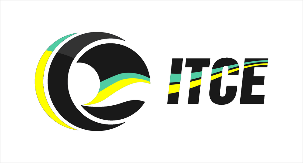 Міністерство розвитку громад та територій УкраїниМіністерство освіти і науки УкраїниДП «Науково-дослідний інститут будівельних конструкцій»ДВНЗ «Придніпровська державна академія будівництва та архітектури»За підтримки fib – Міжнародної федерації бетонуМІЖНАРОДНА НАУКОВО-ПРАКТИЧНА КОНФЕРЕНЦІЯІННОВАЦІЙНІ ТЕХНОЛОГІЇ БЕТОННОЇ ІНЖЕНЕРІЇ6-9 червня 2021 рокуДніпро, УкраїнаШановні колеги, запрошуємо взяти участь в роботі Міжнародної науково-практичної конференції «Інноваційні технології бетонної інженерії». Мета заходу: зібрати разом представників науки, освіти і промисловості для обміну науково-технічною інформацією та практичним досвідом щодо технічних, економічних, естетичних аспектів виробництва і застосування бетонів та залізобетонних конструкцій в умовах циркулярної економіки та сталого розвитку. Конференція проводиться на базі ДВНЗ «Придніпровська державна академія будівництва та архітектури». Робочі мови: українська та англійська.Науковий комітетФаренюк Г. Г., директор ДП «Науково-дослідний інститут будівельних конструкцій»,д.т.н., проф. (співголова комітету)Савицький М. В., ректор ДВНЗ «Придніпровська державна академія будівництва та архітектури», д.т.н., проф. (співголова комітету)Азізов Т. Н., Уманський державний педагогічний університет імені П. Тичини, д.т.н., проф.Бабич Є. М., Національний університет водного господарства та природокористування, д.т.н., проф.Бамбура А. М., ДП «Науково-дослідний інститут будівельних конструкцій», д.т.н., проф.Барабаш М. С., ТОВ «ЛІРА САПР», д.т.н., проф.Бліхарський З. Я., НУ «Львівська політехніка», д.т.н., проф. Бринзін Є. В., ТОВ «ЮДК», к.т.н.Данішевський В. В., ДВНЗ «Придніпровська державна академія будівництва та архітектури, д.т.н., проф.Дерев’янко В. М., ДВНЗ «Придніпровська державна академія будівництва та архітектури», д.т.н., проф.Дорофєєв В. С., НУ «Одеська морська академія», д.т.н., проф.Журавський О. Д., Київський національний університет будівництва та архітектури, д.т.н., проф.Калюх Ю. І., ДП «Науково-дослідний інститут будівельних конструкцій», д.т.н., проф.Клименко Є. В., ДВНЗ «Одеська державна академія будівництва та архітектури», д.т.н., проф.Назаренко І. І., президент Академії будівництва України, д.т.н., проф.Нікіфорова Т. Д., ДВНЗ «Придніпровська державна академія будівництва та архітектури», д.т.н., проф.Перегінець І. І., житлово-будівельний кооператив «Доступне житло України», к.т.н.Рунова Р. Ф., Київський національний університет будівництва і архітектури, д.т.н., проф.Семко О. В., НУ «Полтавська політехніка імені Юрія Кондратюка», д.т.н., проф.Челноков О. В., ДВНЗ «Придніпровська державна академія будівництва та архітектури», к.т.н., проф.Шейніч Л. О., ДП «Науково-дослідний інститут будівельних конструкцій», д.т.н., проф.Шмуклер В. С., Харківський національний університет міського господарства ім. О. М. Бекетова, д.т.н., проф.Andrianov I.V., RWTH Aachen University, Germany, Prof., Dr.Sc.Awrejcewicz J., Lodz University of Technology, Poland, Prof., Dr.Sc.Bielek B., Slovak University of Technology in Bratislava, Prof. Ing., PhDBenko V., Slovak University of Technology in Bratislava, Prof. Ing., PhDDukat S., Slovak University of Technology in Bratislava, Prof. Arch.Gaede J., Maschinenfabrik Gustav Eirich GmbH & Co KG, Germany.Markert B., RWTH Aachen University, Germany, Prof., Dr. Ing.Rabenseifer R., Slovak University of Technology in Bratislava, Dr. Ing. Arch. Unčík S., Slovak University of Technology in Bratislava, Prof. Ing., PhDТехнічний комітетКоваль О. О., ДВНЗ «Придніпровська державна академія будівництва та архітектури, к.т.н., доц.Лебедєва Л. І., ДП «Науково-дослідний інститут будівельних конструкцій»Ляховецька-Токарєва М. М., ДВНЗ «Придніпровська державна академія будівництва та архітектури, к.т.н., доц.Тимошенко О. А., ДВНЗ «Придніпровська державна академія будівництва та архітектури, к.т.н., доц.Трифонова А. О., ДП «Науково-дослідний інститут будівельних конструкцій»Юрченко Є. Л., ДВНЗ «Придніпровська державна академія будівництва та архітектури, к.т.н., доц.Тематичні напрями конференціїтехнології виробництва та властивості бетонівметоди розрахунку та моделювання залізобетонних конструкційтехнології будівництва залізобетонних будівель та спорудтехнології діагностики, реконструкції, відновлення та захисту будівель та спорудінноваційні архітектурні та дизайнерські рішення залізобетонних спорудінноваційні проекти та практичні кейси залізобетонного будівництвазелене будівництво та сталий розвитокВажливі датиПублікація матеріалів конференціїТези доповідей будуть опубліковані у збірнику матеріалів конференції. За бажанням, учасники конференції можуть подати статті для публікації у фахових виданнях МОН категорії «Б» «Наука та будівництво» http://journal-niisk.com та «Український журнал будівництва та архітектури» http://uajcea.pgasa.dp.ua. Після завершення перемовин із видавництвом AIP Publishing, статті учасників, які успішно пройдуть рецензування, будуть видані окремим томом у міжнародному науковому виданні «AIP Conference Proceedings» з індексацією у Scopus https://aip.scitation.org/journal/apc.Організаційні та публікаційні внескиОрганізаційний внесок включає організаційні витрати та вартість публікації збірника тез конференції. Розмір організаційного внеску та вартість публікації статті у «AIP Conference Proceedings» буде оголошено пізніше. Проїзд та проживання оплачуються учасниками самостійно.Подання матеріалівДля участі в конференції необхідно надіслати заповнену реєстраційну форму за посиланням https://forms.office.com/r/ZiJQkmtJH3 та тези доповіді обсягом дві сторінки (шаблон додається).Підготовка статей для «AIP Conference Proceedings» Приймаються виключно статті, написані академічною англійською мовою.Права та обов’язки авторів: https://publishing.aip.org/resources/researchers/rights-and-permissions/  Вимоги до етики та академічної доброчесності: https://publishing.aip.org/resources/researchers/policies-and-ethics/authors/ Вимоги до змісту та оформлення:Кількість авторів не перевищує 4-5 осіб (якщо інше не доведено змістом дослідження).Кількість сторінок необмежена, але не менше 5.Огляд літературних джерел включає посилання на англомовні роботи у міжнародних виданнях.Правила оформлення та шаблони: https://aip.scitation.org/apc/authors/preppapers  Статті приймаються до публікації за результатами таємного рецензування, яке організовується науковим комітетом конференції. Видавництво AIP Publishing залишає за собою право перевірки надісланих робіт та відхилення статей, що порушують вимоги наведені вище.Готелі у м. Дніпро поблизу місця проведення конференціїPark Hotel **** https://www.parkhotel.dp.ua Готель Академія **** http://www.academyhotel.com.ua Готель Жовтневий ** http://hotel-zhovtneviy.dp.ua Контактні особи29 квітнякінцевий термін прийняття заявок та тез доповідей6 травняповідомлення про прийняття/відхилення доповідей та реквізитів для оплати організаційного внеску13 травнякінцевий термін оплати організаційного внеску23 травняповідомлення про робочу програму конференції6-9 червняконференція26 червнякінцевий термін прийняття до розгляду статей для публікації в «AIP Conference Proceedings»01 серпняповідомлення про прийняття/відхилення статей для публікації в «AIP Conference Proceedings» та реквізитів для оплати публікаційного внеску12 серпнякінцевий термін оплати публікаційного внеску для публікації в «AIP Conference Proceedings»Реєстрація та організаційні питанняПублікація матеріалів конференціїАдреса проведення конференціїКоваль Олена Олександрівна+380509299955, 13koval@gmail.com Юрченко Євген Леонідович+380504879173, yel@pgasa.dp.ua Тимошенко Олена Анатоліївна+380504524363, mitomdnipro1997@gmail.comДВНЗ «Придніпровська державна академія будівництва та архітектури», вул. Чернишевського 24а, Дніпро 49600.